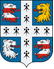 СОВЕТ ДЕПУТАТОВМУНИЦИПАЛЬНОГО ОБРАЗОВАНИЯ НИЗИНСКОЕ СЕЛЬСКОЕ ПОСЕЛЕНИЕМУНИЦИПАЛЬНОГО ОБРАЗОВАНИЯ ЛОМОНОСОВСКИЙ МУНИЦИПАЛЬНЫЙ РАЙОНЛЕНИНГРАДСКОЙ ОБЛАСТИ(четвертый созыв)РЕШЕНИЕОт 25 июня 2020г.                                                                                                             № 34О выражении согласия населения МО Низинское сельское поселение о присвоении наименования «Троицкая Гора», поселку, образованному на территории МО Низинское сельское поселение МО Ломоносовский муниципальный район Ленинградской областиРассмотрев обращение Законодательного собрания Ленинградской области, руководствуясь Федеральным законом от 18 декабря 1997 года № 152-ФЗ «О наименованиях географических объектов», областным законом  от 15 июня 2010 года № 32-оз «Об административно-территориальном устройстве Ленинградской области и порядке его изменения», Уставом муниципального образования Низинское сельское поселение, Совет депутатов муниципального образования Низинское сельское поселение решил:Выразить согласие населения муниципального образования Низинское сельское поселение о присвоении наименования «Троицкая Гора», поселку, образованному на территории муниципального образования Низинское сельское поселение муниципального образования Ломоносовский муниципальный район Ленинградской области в соответствии с Генеральным планом МО Низинское сельское поселение, утвержденным Решением совета депутатов от 14.07.2010 г. № 60.Настоящее Решение подлежит размещению на официальном сайте МО Низинское сельское поселение в информационно-телекоммуникационной сети «Интернет», опубликованию в печатном издании в соответствии с Уставом МО Низинское сельское поселение.Настоящее Решение вступает в силу в день официального опубликования (обнародования).      Контроль за исполнением настоящего Решения возлагаю на себя.  Глава муниципального образованияНизинское сельское поселение                                               Н.А.Дергачева